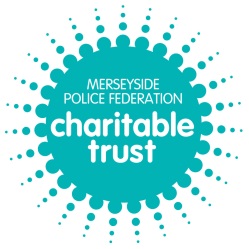 PLEASE NOTE – If your application is successful, it is the responsibility of the nominating officer to arrange collection of any gift awarded to the nominee, from the Federation Office, Green Lane.  YOUR DETAILS :YOUR NOMINEE DETAILS :Applicant’s Name/Nominating OfficerRank/Collar No.Contact No.Your Email Address:Your Force Area/StationYour Force Area/StationNominee Name /Organisation:Nominee Name /Organisation:Reg. Charity No.:(if applicable)Nominees Age Range:Nominees Age Range:NomineesAddress :Purpose for which help is needed.  Please provide as much information as possible.  Use a separate sheet if necessary.Date of ApplicationDate of ApplicationApplicant’s SignatureApplicant’s SignatureOffice Use OnlyMeeting Date :Meeting Date :Qualifiers Met?   Yes  /  NoQualifiers Met?   Yes  /  NoQualifiers Met?   Yes  /  NoQualifiers Met?   Yes  /  NoCmttee Members Present:Amount / Gift Awarded:Amount / Gift Awarded:Amount / Gift Awarded:Amount / Gift Awarded:Amount / Gift Awarded:Applicant informed of decision?Applicant informed of decision?Applicant informed of decision?